The Chocolate MachineSTEAM ChallengeMake a Chocolate Moving Machine Using 2 Simple Machines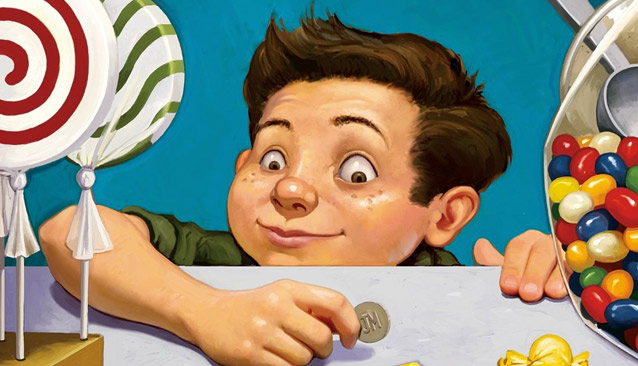 STEAM Challenge – Build a Chocolate MachineChocolate Machine Challenge Rules - Rules sounds so official, but really there are only two: 1) Your machine must be able to move a piece of chocolate. 2) It must use two different types of simple machines to get the job done. But the biggest thing to remember here is that this project is about the process, not necessarily the end result. Because that’s where the learning happens.ASK – What do you already know? What do you need to know to get started? Where can you find the information? ______________________________________________________________________________________________________________________________________________________________________________________________________________________________Simple MachinesLet’s start with a little basic mechanical engineering – simple machines.  A simple machine is a mechanical device that can change the direction of a force and they are considered the building blocks of all machines. There are six of these building blocks and here’s a quick description of each:Lever: A stiff board that rests on a center turning point called a fulcrum that is used to lift objects. Think teeter totter.Wheel and axle: A wheel with a rod attached to the middle can help lift objects. Think bicycle.Pulley: Adds a rope to a wheel allows you to change direction of a force. Think flagpole or window blinds.Inclined plane: A hard, flat surface with one end higher than the other. Aids in moving objects. Think slide.Wedge: Two inclined planes put together and helps push objects apart. Think axe.Screw: An inclined plane wrapped around a pole that can lift objects or hold them together. Think screw :) 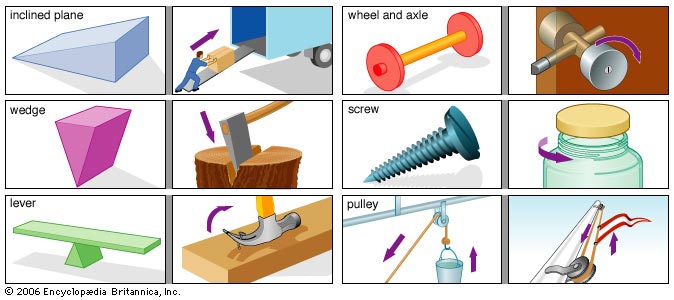 Chocolate Machine Supplies NeededNow on to building your own machine. Here’s what you need.Design notebook or paper and pencilCardboard and other recyclables like milk cartons, paper towel rolls, plastic bowlsMaterials that could be used for axles like dowel rods or PVC pipeRope or twine for pulleysScrews and screwdriverWood or other materials for wedgesCups or bowlsTape and/or glueScissorsImagine – What are the possibilities? Come up with several different options? __________________________________________________________________________________________________________________________________________________________________________________________________________________________________________Plan – Choose an idea.  Look at some of the examples below.  Draw a model and label it.  What 2 simple machines are you going to design and use?  Plan out your design in your Science Notebooks.Create - Next, build your Chocolate Machine.  Follow your plan to create your model.  What worked? What didn’t?  What did you need to change as you went through your plan? Why? ______________________________________________________________________________________________________________________________________________________________________________________________________________________________Improve – How could you improve your model?  Do you need to start over, or can you redo a single part?  If it works, can it work even better?______________________________________________________________________________________________________________________________________________________________________________________________________________________________Communicate – How well did it work? Is the problem solved? Write a statement to describe how your model meets the guidelines of the task and why it is successful.__________________________________________________________________________________________________________________________________________________________________________________________________________________________________________